ҠАРАР     	     	                                                  РЕШЕНИЕ       «30» ноябрь 2019 й.                  № 5 -  2                 «30» ноября  2019 г.Об установлении земельного налога на территории сельского поселения Удельно-Дуванейский  сельсовет муниципального района Благовещенский район Республики БашкортостанВ соответствии с Налоговым кодексом Российской Федерации Совет сельского поселения Удельно-Дуванейский  сельсовет муниципального района Благовещенский район Республики Башкортостан решил: 	1. Ввести земельный налог на территории сельского поселения Удельно-Дуванейский сельсовет муниципального района Благовещенский район Республики Башкортостан.	2. Установить налоговые ставки в следующем размере:2.1. В соответствии с подпунктом 1 пункта 1 статьи 394 Налогового кодекса Российской Федерации:0,3  процента в отношении земельных участков:- отнесенных к землям сельскохозяйственного назначения или к землям в составе зон сельскохозяйственного использования в населенных пунктах и используемых для сельскохозяйственного производства;	- занятых жилищным фондом и объектами инженерной инфраструктуры жилищно-коммунального комплекса (за исключением доли в праве на земельный участок, приходящейся на объект, не относящийся к жилищному фонду и к объектам инженерной инфраструктуры жилищно-коммунального комплекса) или приобретенных (предоставленных) для жилищного строительства (за исключением земельных участков, приобретенных (предоставленных) для индивидуального жилищного строительства, используемых в предпринимательской деятельности);- не используемых в предпринимательской деятельности, приобретенных (предоставленных) для ведения личного подсобного хозяйства, садоводства или огородничества, а также земельных участков общего назначения, предусмотренных Федеральным законом от 29 июля 2017 года N 217-ФЗ «О ведении гражданами садоводства и огородничества для собственных нужд и о внесении изменений в отдельные законодательные акты Российской Федерации»;- ограниченных в обороте в соответствии с законодательством  Российской Федерации, предоставленных для обеспечения обороны, безопасности и таможенных нужд;2.2. В соответствии с подпунктом 2 пункта 1 статьи 394 Налогового кодекса Российской Федерации 1,5  процента в отношении прочих земельных участков.3. Установить по земельному налогу следующие налоговые льготы: освободить от уплаты земельного налога, следующие категории налогоплательщиков:- участников Великой Отечественной войны, постоянно проживающих и имеющих земельные участки в границах сельского поселения  Удельно-Дуванейский сельсовет муниципального района Благовещенский район Республики Башкортостан.4. Установить следующие порядок и сроки уплаты земельного налога и авансовых платежей по земельному налогу:4.1. установить для налогоплательщиков – организаций отчетные периоды, которыми признаются первый квартал, второй квартал и третий квартал календарного года.4.2. налогоплательщики – организации уплачивают авансовые платежи по земельному налогу не позднее последнего числа месяца, следующего за истекшим отчетным периодом.4.3. налогоплательщиками – организациями уплачивается налог по итогам налогового периода не позднее  1 февраля года, следующего за истекшим налоговым периодом. 5. Признать утратившим силу решение Совета сельского поселения Удельно-Дуванейский  сельсовет муниципального района Благовещенский район Республики Башкортостан от 29.11.2017г. № 34-3 «Об установлении земельного налога на территории сельского поселения Удельно-Дуванейский сельсовет муниципального района Благовещенский район Республики Башкортостан».6. Положения пункта 4 настоящего Решения применяются до 31 декабря 2020 года. 7.  Настоящее решение вступает в силу с 1 января 2020 года, но не ранее чем по истечении одного месяца со дня его официального обнародования.8. Данное решение подлежит обнародованию на информационном стенде администрации сельского поселения по адресу: с.Удельно-Дуваней, ул.Димитрова, д.24 и опубликованию на официальном сайте сельского поселения Удельно-Дуванейский  сельсовет муниципального района Благовещенский район Республики Башкортостан.Глава сельского поселенияУдельно-Дуванейский сельсовет:                                                   Н.С.ЖилинаБАШҠОРТОСТАН РЕСПУБЛИКАhЫБЛАГОВЕЩЕН РАЙОНЫ         МУНИЦИПАЛЬ РАЙОНЫНЫҢ   УДЕЛЬНО-ДЫУАНАЙ АУЫЛ СОВЕТЫ  АУЫЛЫ БИЛӘМӘhЕ СОВЕТЫXXV11I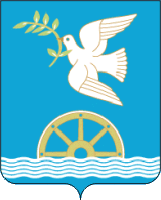 СОВЕТ СЕЛЬСКОГО ПОСЕЛЕНИЯ УДЕЛЬНО-ДУВАНЕЙСКИЙ СЕЛЬСОВЕТМУНИЦИПАЛЬНОГО РАЙОНА БЛАГОВЕЩЕНСКИЙ РАЙОНРЕСПУБЛИКИ  БАШКОРТОСТАНXXV11I